VI Konkurs Recytatorski MDK „Ochota”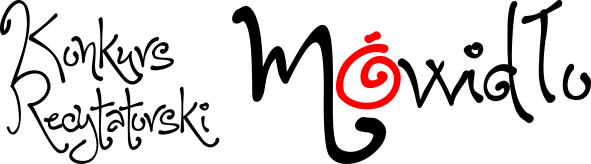 KARTA UCZESTNIKA TURNIEJU RECYTATORSKIEGO1. Imię i nazwisko uczestnika:..................................................................2. Imię i nazwisko instruktora:..................................................................3. Nazwa placówki, szkoła, uczelnia, zgłoszenie indywidualne..................................................................................................................................................................................................................................................4. Adres(z kodem)..................................................................................................................................................................................................................................................e-mail…...............................................tel…....................................................5. Kategoria wiekowa(właściwe podkreślić):a) szkoła podstawowa(klasy IV –VII) b) gimnazjumc) szkoła ponadgimnazjalna i dorośli6. Utwory przygotowane na konkurs:Tytuł utworu 1:.................................................................................................Rodzaj utworu................................................................................................Imię i nazwisko autora tekstu ........................................................................Tytuł utworu 2:................................................................................................Rodzaj utworu................................................................................................Imię i nazwisko autora tekstu.........................................................................Czas trwania całej prezentacji.......................................................................Oświadczam, że zapoznałem/am się i akceptuję Regulamin konkursu „Mówidło” oraz wyrażam zgodę na przetwarzanie danych osobowych, zawartych w karcie uczestnictwa.…………………………………………..				………………………………………..Miejscowość i data 		 				Czytelny podpis